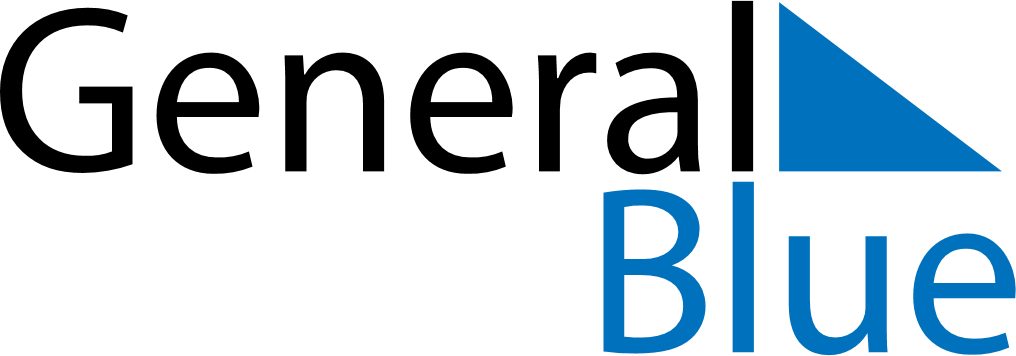 Quarter 1 of 2021DominicaQuarter 1 of 2021DominicaQuarter 1 of 2021DominicaQuarter 1 of 2021DominicaQuarter 1 of 2021DominicaJanuary 2021January 2021January 2021January 2021January 2021January 2021January 2021SUNMONTUEWEDTHUFRISAT12345678910111213141516171819202122232425262728293031February 2021February 2021February 2021February 2021February 2021February 2021February 2021SUNMONTUEWEDTHUFRISAT12345678910111213141516171819202122232425262728March 2021March 2021March 2021March 2021March 2021March 2021March 2021SUNMONTUEWEDTHUFRISAT12345678910111213141516171819202122232425262728293031Jan 1: New Year’s DayFeb 15: Carnival MondayFeb 16: Carnival Tuesday